KLASA: URBROJ: Pleternica, _________ 2020. godineNa temelju članka 31. stavka 5. Zakona o poljoprivrednom zemljištu ("Narodne novine", broj 20/18, 115/18, 98/19), Programa raspolaganja poljoprivrednim zemljištem u vlasništvu Republike Hrvatske za područje Grada Pleternice (Službeno glasilo Grada Pleternice broj: 08/18) na koji je Ministarstvo poljoprivrede dalo suglasnost, KLASA: 945-01/18-01/736, URBROJ: 525-07/1791-18-2 od 22. listopada 2018. godine i članka 34. Statuta Grada Pleternice (Službeno glasilo Grada Pleternice broj 04/09., 02/13., 08/13.,  07/14., 03/18., 05/19. i 02/20.), Gradsko vijeće Grada Pleternice, na 16. sjednici održanoj dana _________ 2020. godine, donosiODLUKUo raspisivanju javnog natječaja za zakup poljoprivrednog zemljišta u vlasništvu Republike Hrvatske na području Grada PleterniceI.Raspisuje se javni natječaj za zakup poljoprivrednog zemljišta u vlasništvu države na području Grada Pleternice u katastarskim općinama: Ašikovci, Blacko, Brodski Drenovac, Buk, Gradac, Lakušija, Odvorci, Požeška Koprivnica, Ratkovica, Sesvete, Sulkovci, Trapari i Zarilac koje je Programom raspolaganja poljoprivrednim zemljištem u vlasništvu Republike Hrvatske na području Grada Pleternice predviđeno za zakup.Na rok od 25 godina s mogućnošću produljenja za isto razdoblje daje se u zakup zemljište koje je navedeno u tablici 1., a koja se nalazi u prilogu ove Odluke i čini njezin sastavni dio.II.Gradsko vijeće Grada Pleternice provest će postupak javnog natječaja prikupljanjem pisanih ponuda. III.Početna cijena u natječaju utvrđena je na temelju Uredbe o načinu izračuna početne zakupnine poljoprivrednog zemljišta u vlasništvu Republike Hrvatske te naknade za korištenje voda radi obavljanja djelatnosti akvakulture ("Narodne novine", broj 89/2018).IV.Maksimalna površina za zakup po sudioniku natječaja iznosi 300 ha, a uključuje površine državnoga poljoprivrednog zemljišta koje je taj sudionik dobio u zakup po natječajima provedenim od stupanja na snagu Zakona o poljoprivrednom zemljištu ("Narodne novine", broj 20/18, 115/18 i 98/2019).V.Tekst javnog natječaja objavit će se na oglasnoj ploči i mrežnoj stranici Grada Pleternice u trajanju od 30 dana. Pisane ponude se dostavljaju Gradu Pleternica u roku od 30 dana od objave natječaja na oglasnoj ploči i mrežnoj stranici Grada Pleternice,VI.Tekst javnog natječaja za zakup poljoprivrednog zemljišta u vlasništvu Republike Hrvatske na području Grada Pleternice sa popisom čestica, nalazi se u prilogu ove Odluke i čini njezin sastavni dio.VII.Odluku o izboru najpovoljnije ponude donosi Gradsko vijeće Grada Pleternica na prijedlog Povjerenstva za zakup poljoprivrednog zemljišta u vlasništvu Republike Hrvatske za Grad Pleternicu.Odluka o izboru najpovoljnije ponude dostavit će se na prethodno mišljenje Požeško-slavonskoj županiji i na suglasnost Ministarstvu poljoprivrede.VIII.Stručne poslove u vezi s postupkom provedbe javnog natječaja za zakup obavlja Jedinstveni upravni odjel Grada Pleternice.IX.Ova Odluka objavit će se u „Službenom glasilu Grada Pleternice“ i stupa na snagu danom donošenja.G R A D S K O   V I J E Ć E   G R A D A   P L E T E R N I C EPredsjednik:________________Marijan Aladrović, dipl.ing.Tablica 1: rok od 25 godinaSveukupna površina u natječaju u ha: 192,6497Sveukupna početna zakupnina u natječaju u kn: 72.149,34Prilog 2J A V N I N A T J E Č A Jza zakup poljoprivrednog zemljišta u vlasništvu Republike Hrvatske na području Grada PleterniceNa temelju članka 31. stavka 5. Zakona o poljoprivrednom zemljištu ("Narodne novine", broj 20/2018, 115/2018 i 98/2019) i Odluke o raspisivanju javnog natječaja za zakup poljoprivrednog zemljišta u vlasništvu Republike Hrvatske na području Grada Pleternice, KLASA:, ___URBROJ: ___od ________, Gradsko vijeće Grada Pleternice, na 16. sjednici održanoj dana _________ 2020. godine, objavljujeJ A V N I N A T J E Č A Jza zakup poljoprivrednog zemljišta u vlasništvu Republike Hrvatske na području Grada PleterniceI.Predmet javnog natječaja je zakup poljoprivrednog zemljišta u vlasništvu Republike Hrvatske na području Grada Pleternice, na području katastarsih općina Ašikovci, Blacko, Brodski Drenovac, Buk, Gradac, Lakušija, Odvorci, Požeška Koprivnica, Ratkovica, Sesvete, Sulkovci, Trapari i Zarilac, koje je Programom raspolaganja poljoprivrednim zemljištem u vlasništvu Republike Hrvatske za Grad Pleternicu predviđeno za zakup.Površine zemljišta koje su Programom raspolaganja poljoprivrednim zemljištem u vlasništvu Republike Hrvatske za Grad Pleternicu predviđene za zakup, daju se u zakup na rok od dvadeset i pet (25) godina s mogućnošću produljenja za isto razdoblje.Poljoprivredno zemljište koje je predmet ovog Natječaja s popisom katastarskih čestica/PTC s popisom čestica koje čine tu PTC, sa kulturama, površinama i početnim zakupninama nalaze se u Prilogu 1. ovog javnog natječaja. II.Sudionici javnog natječaja za zakup mogu biti fizičke ili pravne osobe koje su do isteka roka za podnošenje ponuda podmirile sve obveze s osnova korištenja poljoprivrednog zemljišta u vlasništvu države, odnosno sve obveze s osnove naknade za gospodarsko korištenje voda i svih javnih davanja, te protiv kojih se ne vodi postupak zbog predaje u posjed poljoprivrednog zemljišta.Sudionik javnog natječaja za zakup ne može biti fizička ili pravna osoba koja je poljoprivredno zemljište u vlasništvu države dodijeljeno u zakup dala u podzakup ili je njime na drugi način neovlašteno raspolagala.Zajednička ponuda ponuditelja na natječaju za zakup smatra se nevažećom.Ako ponuđena zakupnina na javnom natječaju za zakup od strane ponuditelja koji ispunjava natječajne uvjete prelazi dvostruki iznos početne zakupnine, takva ponuda se smatra nevažećom.III.(1) Pravo prvenstva na javnom natječaju za zakup sukladno članku 36. Zakona o poljoprivrednom zemljištu (u daljnjem tekstu: Zakon) imaju fizičke i pravne osobe koje su sudjelovale u natječaju sljedećim redoslijedom:a) nositelj obiteljskog poljoprivrednog gospodarstva ili vlasnik poljoprivrednog obrta ili pravna osoba u rangu mikro i malih poduzeća, kojima je poljoprivreda primarna djelatnost, koji je najmanje tri godine do objave javnog natječaja vlasnik ili posjednik stoke, bavi se stočarskom proizvodnjom, ima najmanje tri godine do objave javnog natječaja prebivalište ili sjedište ili proizvodni objekt u funkciji poljoprivredne proizvodnje na području Grada Pleternice, a ne ispunjava uvjet prosječnog odnosa broja grla stoke i poljoprivrednih površina od najmanje 1,0 ha oranice ili livade po uvjetnom grlu, odnosno najmanje 2,0 ha pašnjaka po uvjetnom grlu, odnosno najmanje 3,3 ha krških pašnjaka po uvjetnom grlu, koji se računa za proizvodnu godinu koja prethodi objavi javnog natječaja. Kada ponuditelj ostvaruje prednost po ovom kriteriju, a proizvodna cjelina za koju se natječe je veća od trenutačnih potreba prema izračunu broja uvjetnih grla po hektaru, ponuditelj se u gospodarskom programu mora obvezati na izjednačavanje potrebnog broja uvjetnih grla u roku od dvije godine od sklapanja ugovora o zakupu. Ponuditelj ne ostvaruje pravo prvenstva po ovom kriteriju za površine koje su za više od 10% veće od njegovih trenutačnih potreba.Za ponuditelja koji je pravna osoba uzima se u obzir ukupan broj grla stoke i ukupna površina poljoprivrednog zemljišta kojom raspolaže ponuditelj i sve s njim povezane fizičke i pravne osobe.b) dosadašnji posjednik kojem je poljoprivreda primarna djelatnost ako je u mirnom posjedu na temelju ugovora koji su istekli a sklopljeni su na temelju prije provedenog javnog natječaja, na temelju ugovora o prioritetnoj koncesiji i na temelju ugovora o privremenom korištenju poljoprivrednog zemljišta u vlasništvu države na temelju mirnog posjeda koji ne može biti kraći od pet godina, sukladno zakonu kojim se propisuje raspolaganje poljoprivrednim zemljištem, a koji je ispunio sve obveze iz ugovora koji je istekao ili dosadašnji posjednik koji je vlasnik višegodišnjeg nasada na zemljištu za koje se raspisuje javni natječaj i u mirnom je posjedu tog zemljišta najmanje pet godina do objave javnog natječaja.c) nositelj obiteljskoga poljoprivrednog gospodarstva ili vlasnik poljoprivrednog obrta koji u trenutku podnošenja ponude nije napunio 41 godinu, upisan je u Upisnik poljoprivrednika najmanje tri godine do objave javnog natječaja i koji ima prebivalište ili sjedište ili proizvodni objekt u funkciji poljoprivredne proizvodnje na području Grada Pleternice najmanje tri godine do objave javnog natječaja.d) nositelj obiteljskoga poljoprivrednog gospodarstva koji se bavi poljoprivrednom proizvodnjom kao primarnom djelatnošću upisan u Upisnik poljoprivrednika, ima sjedište ili proizvodni objekt u funkciji poljoprivredne proizvodnje na području Grada Pleternice najmanje tri godine do objave javnog natječaja.e) fizičke ili pravne osobe koje imaju prebivalište ili sjedište ili proizvodni objekt u funkciji poljoprivredne proizvodnje na području Grada Pleternice najmanje tri godine do objave javnog natječaja.f) zadruge i trgovačka društva registrirana za obavljanje poljoprivredne djelatnosti i upisana u Upisnik poljoprivrednika najmanje tri godine do objave javnog natječaja.g) fizičke i pravne osobe koje se bave poljoprivrednom proizvodnjom.h) ostale fizičke i pravne osobe koje se namjeravaju baviti poljoprivrednom proizvodnjom.(2) Ako je više osoba iz stavka 1. ovoga članka u istom redoslijedu prava prvenstva za zakup, prednost se utvrđuje prema sljedećem redoslijedu:a) imaju ekonomsku vrijednost poljoprivrednog gospodarstva između 8 000,00 do 100.000,00 eura.b) pravna ili fizička osoba koja se bavi poljoprivrednom proizvodnjom sljedećim redoslijedom:1. povrtlarstvom2. voćarstvom (osim oraha)3. vinogradarstvom4. maslinarstvomc) pravna ili fizička osoba koja se bavi sjemenskom proizvodnjom.d) obrazovanje iz područja poljoprivrede, veterinarstva i prehrambene tehnologije, a najmanje SSS.e) nositelj obiteljskog poljoprivrednog gospodarstva koji je hrvatski branitelj iz Domovinskog rata, ili je dijete smrtno stradalog ili nestalog hrvatskog branitelja.f) veći broj članova obiteljskog poljoprivrednog gospodarstva.g) dulje vrijeme upisan u Upisnik poljoprivrednika.IV.Fizička ili pravna osoba ima pravo prvenstva zakupa prema utvrđenom redoslijedu iz točke III. ovog natječaja uz uvjet da prihvati najvišu cijenu koju je ponudio bilo koji od ponuđača koji ispunjava natječajne uvjete.V.Ponuda na javni natječaj obavezno treba sadržavati: ime/naziv adresu i OIB ponuditelja, katastarsku čestica za koju se dostavlja ponuda, ponuđenu cijenu za svaku katastarsku česticu za koju se dostavlja ponuda, gospodarski program za svaku katastarsku česticu za koju se dostavlja ponuda i popis dokumentacije dostavljen uz ponudu.VI.(1) Osobe koje sudjeluju u javnom natječaju dužne su sukladno članku 5. Pravilnika o provođenju javnog natječaja za zakup poljoprivrednog zemljišta i zakup za ribnjake u vlasništvu Republike Hrvatske ("Narodne novine", broj 47/2019) uz ponudu za ispunjavanje uvjeta za ostvarivanje prava prvenstva priložiti dokumentaciju navedenu u tablici 1., a koja se nalazi u prilogu ovoga natječaja i čini njegov sastavni dio.(2) Sudionici javnog natječaja dužni su za sudjelovanje na javnom natječaju priložiti i sljedeću dokumentaciju:– potvrdu Grada Pleternice o podmirenju svih obveza s osnove korištenja poljoprivrednog zemljišta u vlasništvu države,– potvrdu Porezne uprave o podmirenju svih obveza s osnove javnih davanja,– izjavu da se protiv njih na području Republike Hrvatske ne vodi postupak zbog predaje u posjed poljoprivrednog zemljišta (Obrazac 1),– izjavu da nemaju duga s osnova korištenja poljoprivrednog zemljišta na području Republike Hrvatske (Obrazac 1),– izjava da se osobni podaci iz ponude na javnom natječaju za zakup koriste u daljnjem postupku sklapanja ugovora i vođenja registra evidencije ugovora i naplate po ugovoru (Obrazac 3),– gospodarski program korištenja poljoprivrednog zemljišta, na propisanom obrascu koji je sastavni dio natječaja.(3) Sudionici javnog natječaja za zakup koji su pravne osobe sukladno točki III. kriterij 1. a) dužni su za sudjelovanje na javnom natječaju uz ponudu, osim dokumentacije iz stavka 2. ove točke, priložiti i izjavu pod punom materijalnom i kaznenom odgovornošću u kojoj navode s njima sve povezane fizičke i pravne osobe (Obrazac 2).(4) Sudionici javnog natječaja za zakup poljoprivrednog zemljišta iz stavka 3. ove točke dužni su uz ponudu za ispunjavanje uvjeta za ostvarivanje prava prvenstva priložiti i za s njima povezane fizičke i pravne osobe i dokumentaciju navedenu pod brojem 6., 8. i 9. u tablici 1.(5) Sudionici javnog natječaja za zakup sukladno točki III. kriterij 1. b) dužni za sudjelovanje na javnom natječaju uz ponudu, osim dokumentacije iz stavka 2. ove točke, priložiti i izjavu pod punom materijalnom i kaznenom odgovornošću u kojoj navode da su ispunjavali gospodarski program iz ugovora temeljem kojeg ostvaruju status dosadašnjeg posjednika za vrijeme trajanja ugovora i nakon isteka ugovora do trenutka raspisivanja natječaja ( Obrazac 4).(6) Sudionici javnog natječaja za zakup sukladno točki III. kriterij 1. b). koji u ugovorima temeljem kojih ostvaruju status dosadašnjeg posjednika nemaju gospodarski program kao sastavni dio ugovora, dužni su za sudjelovanje na javnom natječaju uz ponudu, osim dokumentacije iz stavka 2. ove točke, priložiti i izjavu danu pod punom materijalnom i kaznenom odgovornošću u kojoj navode da su koristili zemljište sukladno odredbama ugovora za vrijeme trajanja ugovora i nakon isteka ugovora do trenutka raspisivanja natječaja (Obrazac 4).(7) Pripadajući iznos uvjetnog grla (UG) po pojedinoj vrsti domaće životinje naveden u tablici 2. nalazi se u prilogu ovoga natječaja i čini njegov sastavni dio.(8) Prosječan broj uvjetnih grla izračunava se na temelju tablice iz stavka 9. ovoga članka, za proizvodnu godinu koja prethodi natječaju, a računa se od 1. siječnja do 31. prosinca.(9) Kod izračuna prosječnog broja uvjetnih grla i ukupnih površina poljoprivrednog zemljišta ne uračunavaju se površine poljoprivrednog zemljišta za koje ponuditelj ima zaključene ugovore, a predmet su natječaja za zakup.(10) Potpis na izjavama iz ove točke natječaja ne mora biti ovjeren kod javnog bilježnika.VII.Maksimalna površina koja se može dati u zakup nekoj osobi iznosi 300,00 ha, a iznimno od propisane maksimalne površine za zakup, ukoliko jedna katastarska čestica i/ili jedna tehnološka cjelina za koju je raspisan javni natječaj sukladno Zakonu o poljoprivrednom zemljištu prelazi propisnu maksimalnu površinu za zakup tada se ta površina smatra maksimalnom površinom za zakup u smislu članka 30. stavak 3. Zakona o poljoprivrednom zemljištu, a uključuje površine državnoga poljoprivrednog zemljišta koje je pojedina fizička ili pravna osoba dobila u zakup po natječajima provedenim od stupanja na snagu Zakona.VIII.Zakupnina za zakup plaća se godišnje.Zakupnina za prvu godinu zakupa plaća se u roku od 15 dana od dana uvođenja u posjed u visini razmjernoj razdoblju koje je preostalo do isteka godine, a za svaku slijedeću godinu zakupnina se plaća do kraja prosinca tekuće godine.Ako je zakupnik u posjedu poljoprivrednog zemljišta, iznos zakupnine za prvu godinu smanjit će se razmjerno plaćenoj zakupnini.Kod sklapanja ugovora o zakupu ugovorit će se revalorizacija zakupnine sukladno članku 50. stavku 1. i 6. Zakona.IX.Pisane ponude šalju se poštom, preporučeno u zatvorenim omotnicama s naznakom: „NE OTVARAJ - Ponuda za zakup poljoprivrednog zemljišta u vlasništvu države,“ na adresu Grada Pleternice u roku od 30 dana od dana objave natječaja na oglasnoj ploči i mrežnoj stranici  Grada PleternicePovjerenstva za zakup poljoprivrednog zemljišta u vlasništvu Republike Hrvatske za Grada Pleternice (u daljnjem tekstu: Povjerenstvo) izvršiti će analizu ponuda dostavljenih na javnom natječaju za zakup u roku do 60 dana od isteka roka za dostavu ponuda.Javno otvaranje ponuda održat će se najranije deseti dan od dana isteka roka za dostavu ponuda. X.Ponuda je nevažeća i neće se razmatrati ako je: izvan roka, nepotpisana, ne sadrži podatke iz točke V., dokumentaciju i izjave iz točke VI. ovog javnog natječaja.Ukoliko se jedan ponuditelj javlja na više katastarskih čestica koje su predmet natječaja može dostaviti jednu ponudu za sve katastarske čestice za koje podnosi ponudu.Za svaku pojedinu katastarsku česticu iz ponude navedene u ovom članku, ponuditelj mora dostaviti ponuđenu cijenu i gospodarski program. Ostala dokumentacija dostavlja se u jednom primjerku i razmatra se za svaku katastarsku česticu iz ponude tog ponuditelja.Povjerenstvo će za ostvarivanje prava prvenstva razmatrati samo dokumentaciju navedenu u članku VI. tablici 1. ovog javnog natječaja.XI.Odluku o izboru najpovoljnije ponude donosi Gradsko vijeće Grada Pleternice na prijedlog Povjerenstva za zakup poljoprivrednog zemljišta u vlasništvu Republike Hrvatske Grada Pleternice.Odluka o izboru najpovoljnije ponude dostavit će se na prethodno mišljenje Požeško-slavonskoj županiji i na suglasnost Ministarstvu poljoprivrede.O donesenoj odluci iz ovog članka obavještavaju se svi sudionici natječaja javnom objavom na oglasnoj ploči i mrežnoj stranici Grada Pleternice.Protiv Odluke o izboru najpovoljnije ponude iz ovog članka, nije dopuštena žalba, niti se može pokrenuti upravni spor. Sudionici javnog natječaja koji smatraju da su povrijeđena pravila javnog natječaja ili iz drugih zakonom predviđenih razloga mogu pred sudom pobijati ugovor o zakupu sklopljen s trećom osobom.XII.Nakon dobivenog pozitivnog mišljenja Županije i suglasnosti Ministarstva te po sastavljanju nacrta ugovora o zakupu na koji je nadležno županijsko državno odvjetništvo dalo pozitivno mišljenje, gradonačelnik Grada Pleternice i najpovoljniji ponuđač sklapaju ugovor o zakupu. Ugovor o zakupu, u dijelu koji se odnosi na cijenu i predaju posjeda, sklapa se kao ovršna isprava sukladno posebnim propisima kojima se uređuje postupak ovrhe te ovlasti i način rada javnog bilježništva.GRADSKO VIJEĆE GRADA PLETERNICEKLASA: URBROJU, __________________________________Prilog 1Tablica 1: rok od 25 godinaSveukupna površina u natječaju u ha: 192,6497Sveukupna početna zakupnina u natječaju u kn: 72.149,34TABLICA 1.TABLICA 2Pripadajući iznos UG po pojedinoj vrsti domaće životinjeOBRAZAC 1.Fizička ili pravna osoba - Podnositelj ponude _____________________________________ I Z J A V AIzjavljujem pod punom materijalnom i kaznenom odgovornošću da sam do isteka roka za podnošenje ponuda na Javni natječaj za zakup poljoprivrednog zemljišta u vlasništvu Republike Hrvatske na području Grada Pleternice, objavljen dana ________ godine, na području Republike Hrvatske platio sve obveze s osnova korištenja poljoprivrednog zemljišta u vlasništvu Republike Hrvatske i da se protiv mene ne vode postupci radi predaje u posjed poljoprivrednog zemljišta u vlasništvu Republike Hrvatske. Ukoliko kao najpovoljniji ponuditelj sklopim ugovor o zakupu po predmetnom natječaju, u cijelosti sam suglasan da se isti raskine ako se utvrdi suprotno od gore navedenog.__________________________ (potpis/pečat podnositelja ponudeOBRAZAC 2.***Članak 5. stavak 6. Pravilnika o provođenju javnog natječaja za zakup poljoprivrednog zemljišta i zakup za ribnjake u vlasništvu Republike Hrvatske:„Povezanim osobama, u smislu Zakona a u odnosu na članak 36. stavak 4. Zakona,  smatraju se fizičke i pravne osobe kod kojih jedna osoba (fizička ili pravna) ima većinski vlasnički i/ili osnivački udio ili većinsko pravo odlučivanja u upravi, nadzoru ili kapitalu druge osobe.“Pravna osoba - Podnositelj ponude _____________________________________ I Z J A V AIzjavljujem pod punom materijalnom i kaznenom odgovornošću da sam, do isteka roka za podnošenje ponuda na Javni natječaj za zakup poljoprivrednog zemljišta u vlasništvu Republike Hrvatske na području Grada Pleternice, objavljen dana __________ godine:(* zaokružiti/zaokružiti i popuniti)POVEZAN sa slijedećim fizičkim i pravnim osobama:ime/naziv osobe			OIB				adresa_____________________________________________________________________________________________________________________________________________________________________________________________________________________________________________________________________________________________________________________________________________________________________________________________________NISAM POVEZAN sa drugim fizičkim i pravnim osobama.Ukoliko kao najpovoljniji ponuditelj sklopim ugovor o zakupu po predmetnom natječaju, u cijelosti sam suglasan da se isti raskine ako se utvrdi suprotno od gore navedenog.__________________________(potpis/pečat podnositelja ponude)OBRAZAC 3.Fizička ili pravna osoba - Podnositelj ponude _____________________________________ I Z J A V AIzjavljujem da sam suglasan da se moji osobni podaci iz ponude na Javni natječaj za zakup poljoprivrednog zemljišta u vlasništvu Republike Hrvatske na području Grada Pleternice, objavljen dana__________, koriste u daljnjem postupku sklapanja ugovora i vođenja registra evidencije ugovora i naplate po ugovoru, ukoliko kao najpovoljniji ponuditelj sklopim ugovor o zakupu po predmetnom natječaju.__________________________ potpis/pečat podnositelja ponudeOBRAZAC 4.Fizička ili pravna osoba - Podnositelj ponude _____________________________________ I Z J A V A(a) Izjavljujem pod punom materijalnom i kaznenom odgovornošću da sam, do isteka roka za podnošenje ponuda na Javni natječaj za zakup poljoprivrednog zemljišta u vlasništvu Republike Hrvatske na području Grada Pleternice, objavljen dana __________ godine: ispunjavao gospodarski program iz ugovora na temelju kojeg ostvarujem status dosadašnjeg posjednika, za vrijeme trajanja ugovora i nakon isteka ugovora, do trenutka raspisivanja natječaja.(* za ugovore kojima je gospodarski program sastavni dio ugovora)(b) Izjavljujem pod punom materijalnom i kaznenom odgovornošću da sam, do isteka roka za podnošenje ponuda na Javni natječaj za zakup poljoprivrednog zemljišta u vlasništvu Republike Hrvatske na području Grada Pleternice, objavljen dana __________ godine: koristio zemljište sukladno odredbama ugovora za vrijeme trajanja ugovora i nakon isteka ugovora do trenutka raspisivanja natječaja.(* za ugovore kojima je gospodarski program nije sastavni dio ugovora i ugovore o koncesiji)Ukoliko kao najpovoljniji ponuditelj sklopim ugovor o zakupu po predmetnom natječaju, u cijelosti sam suglasan da se isti raskine ako se utvrdi suprotno od gore navedenog.___________________________(potpis/pečat podnositelja ponudeR.br.Naziv katastarskeopćinePTC. Br.Broj katastarske česticeNačin uporabe katastarske čestice (katastarska kultura)Površina(ha)Jedinična zakupnina(kn)Početna zakupnina(kn)Postotak uveć./umanj.Ukupna visina početne zakupnine (kn)Napomena123456789106*78+91.Ašikovci1162/1oranica1,0455391,00 kn408,79 kn408,79 kn2.Ašikovci1162/2oranica0,5755391,00 kn225,02 kn225,02 kn3.Ašikovci1162/3oranica0,1798391,00 kn70,30 kn70,30 kn4.Ašikovci1163oranica0,5168391,00 kn202,07 kn202,07 kn5.Ašikovci2193oranica0,2748391,00 kn107,45 kn107,45 kn6.Ašikovci2194oranica0,1982391,00 kn77,50 kn77,50 kn7.Ašikovci 3218oranica0,3633391,00 kn142,05 kn142,05 kn8.Ašikovci 4224oranica0,3528391,00 kn137,94 kn137,94 kn9.Ašikovci 5243/1oranica0,5596391,00 kn218,80 kn218,80 kn10.Ašikovci6243/10oranica0,2478391,00 kn96,89 kn96,89 kn11.Ašikovci6243/11oranica0,2510391,00 kn98,14 kn98,14 kn12.Ašikovci6243/12oranica0,2431391,00 kn95,05 kn95,05 kn13.Ašikovci7243/3oranica0,2686391,00 kn105,02 kn105,02 kn14.Ašikovci7243/4oranica0,2733391,00 kn106,86 kn106,86 kn15.Ašikovci7243/5oranica0,1957391,00 kn76,52 kn76,52 kn16.Ašikovci7243/6oranica0,0490391,00 kn19,16 kn19,16 kn17.Ašikovci7243/7oranica1,0484391,00 kn409,92 kn409,92 kn18.Ašikovci8250/1oranica1,1150391,00 kn435,97 kn435,97 kn19.Ašikovci9261oranica0,3647391,00 kn142,60 kn142,60 kn20.Ašikovci9262oranica0,6607391,00 kn258,33 kn258,33 kn21.Ašikovci9263oranica0,5596391,00 kn218,80 kn218,80 kn22.Ašikovci10265/1oranica0,0935391,00 kn36,56 kn36,56 kn23.Ašikovci10265/2oranica0,3571391,00 kn139,63 kn139,63 kn24.Ašikovci11267oranica0,2122391,00 kn82,97 kn82,97 kn25.Ašikovci12269oranica0,6532391,00 kn255,40 kn255,40 kn26.Ašikovci12270/1oranica0,2906391,00 kn113,62 kn113,62 kn27.Ašikovci12270/2oranica0,2895391,00 kn113,19 kn113,19 kn28.Ašikovci13338/4livada0,1784200,00 kn35,68 kn35,68 kn29.Ašikovci14339/4oranica0,2827391,00 kn110,54 kn110,54 kn30.Ašikovci15341/2livada0,3280200,00 kn65,60 kn65,60 kn31.Ašikovci15341/5oranica0,3248391,00 kn127,00 kn127,00 kn32.Ašikovci15342/4oranica0,2482391,00 kn97,05 kn97,05 kn33.Ašikovci16343/2oranica0,0788391,00 kn30,81 kn30,81 kn34.Ašikovci17350/8oranica0,4082391,00 kn159,61 kn159,61 kn35.Blacko18315pašnjak3,7638118,00 kn444,13 kn444,13 kn36.Brod. Drenovac191129/114oranica0,1539361,00 kn55,56 kn55,56 kn37.Brod. Drenovac191129/115oranica0,1223361,00 kn44,15 kn44,15 kn38.Brod. Drenovac191129/116oranica0,1827361,00 kn65,95 kn65,95 kn39.Brod. Drenovac191129/120oranica0,2518361,00 kn90,90 kn90,90 kn40.Brod. Drenovac191129/122oranica0,0647361,00 kn23,36 kn23,36 kn41.Brod. Drenovac201333oranica0,1485361,00 kn53,61 kn53,61 kn42.Brod. Drenovac211476/2livada0,0773169,00 kn13,06 kn13,06 kn43.Brod. Drenovac221477/2livada0,3917169,00 kn66,20 kn66,20 kn44.Brod. Drenovac231487oranica0,0608361,00 kn21,95 kn21,95 kn45.Brod. Drenovac231488/5oranica0,3046361,00 kn109,96 kn109,96 kn46.Brod. Drenovac231488/6oranica0,2823361,00 kn101,91 kn101,91 kn47.Brod. Drenovac231489/2oranica0,5420361,00 kn195,66 kn195,66 kn48.Brod. Drenovac231489/3oranica0,4607361,00 kn166,31 kn166,31 kn49.Brod. Drenovac241688oranica0,3122361,00 kn112,70 kn112,70 kn50.Brod. Drenovac241690oranica0,1795361,00 kn64,80 kn64,80 kn51.Brod. Drenovac251694livada0,4194169,00 kn70,88 kn70,88 kn52.Brod. Drenovac251695/1oranica0,2050361,00 kn74,01 kn74,01 kn53.Brod. Drenovac261695/3oranica0,1406361,00 kn50,76 kn50,76 kn54.Brod. Drenovac271697oranica0,3143361,00 kn113,46 kn113,46 kn55.Brod. Drenovac271698/2oranica0,2126361,00 kn76,75 kn76,75 kn56.Brod. Drenovac281764oranica0,0651361,00 kn23,50 kn23,50 kn57.Brod. Drenovac281765oranica0,1316361,00 kn47,51 kn47,51 kn58.Brod. Drenovac291817oranica0,1676361,00 kn60,50 kn60,50 kn59.Brod. Drenovac291818oranica0,0586361,00 kn21,15 kn21,15 kn60.Brod. Drenovac291819oranica0,1273361,00 kn45,96 kn45,96 kn61.Brod. Drenovac301947/1oranica0,3309361,00 kn119,45 kn119,45 kn62.Brod. Drenovac301947/2oranica0,2769361,00 kn99,96 kn99,96 kn63.Brod. Drenovac311950oranica0,2108361,00 kn76,10 kn76,10 kn64.Brod. Drenovac311951livada0,1054169,00 kn17,81 kn17,81 kn65.Brod. Drenovac311952livada0,3345169,00 kn56,53 kn56,53 kn66.Brod. Drenovac311953livada0,0468169,00 kn7,91 kn7,91 kn67.Brod. Drenovac322304oranica0,1632169,00 kn27,58 kn27,58 kn68.Buk331697oranica0,3021391,00 kn118,12 kn118,12 kn69.Buk341794/2oranica0,1773391,00 kn69,32 kn69,32 kn70.Buk351795/1pašnjak0,0834200,00 kn16,68 kn16,68 kn71.Buk351795/2pašnjak0,0827200,00 kn16,54 kn16,54 kn72.Buk361828voćnjak0,1280391,00 kn50,05 kn50,05 kn73.Buk361830oranica0,2176391,00 kn85,08 kn85,08 kn74.Buk371833oranica0,2546391,00 kn99,55 kn99,55 kn75.Buk382401livada0,3773200,00 kn75,46 kn75,46 kn76.Buk392502/8oranica0,856391,00 kn334,70 kn334,70 kn77.Buk402512oranica0,2025391,00 kn79,18 kn79,18 kn78.Buk402525/6oranica0,0971391,00 kn37,97 kn37,97 kn79.Buk412525/4oranica0,1050391,00 kn41,06 kn41,06 kn80.Gradac421oranica21,6723391,00 kn8.473,87 kn8.473,87 kn81.Gradac431018oranica0,6795391,00 kn265,68 kn265,68 kn82.Gradac443oranica21,164391,00 kn8.275,12 kn8.275,12 kn83.Gradac454oranica14,8421391,00 kn5.803,26 kn5.803,26 kn84.Gradac465oranica21,2451391,00 kn8.306,83 kn8.306,83 kn85.Lakušija47244/3oranica0,6528367,00 kn239,58 kn239,58 kn86.Odvorci481260voćnjak0,1809351,00 kn63,50 kn63,50 kn87.Pož Koprivnica491761oranica20,3002391,00 kn7.937,38 kn7.937,38 kn88.Pož Koprivnica501827oranica17,8581391,00 kn6.982,52 kn6.982,52 kn89.Ratkovica51778oranica20,6447361,00 kn7.452,74 kn7.452,74 kn90.Ratkovica52789oranica12,1219361,00 kn4.376,01 kn4.376,01 kn91.Ratkovica53813/2oranica0,3592361,00 kn129,67 kn129,67 kn92.Ratkovica53814oranica0,5880361,00 kn212,27 kn212,27 kn93.Sesvete54133livada0,5751222,00 kn127,67 kn127,67 kn94.Sesvete55252/10oranica6,4297367,00 kn2.359,70 kn2.359,70 kn95.Sesvete55252/13oranica0,3103367,00 kn113,88 kn113,88 kn96.Sesvete56252/3oranica0,3496367,00 kn128,30 kn128,30 kn97.Sesvete56252/4oranica0,0867367,00 kn31,82 kn31,82 kn98.Sesvete56252/5oranica0,5035367,00 kn184,78 kn184,78 kn99.Sesvete57252/7oranica0,5755367,00 kn211,21 kn211,21 kn100.Sulkovci581724oranica0,6614367,00 kn242,73 kn242,73 kn101.Sulkovci59652oranica1,2666367,00 kn464,84 kn464,84 kn102.Trapari60286/36oranica0,5755367,00 kn211,21 kn211,21 kn103.Zarilac6120oranica0,3081367,00 kn113,07 kn113,07 kn104.Zarilac62319oranica1,2855367,00 kn471,78 kn471,78 kn105.Zarilac6332oranica0,8320367,00 kn305,34 kn305,34 knR.br.Naziv katastarskeopćinePTC. Br.Broj katastarske česticeNačin uporabe katastarske čestice (katastarska kultura)Površina(ha)Jedinična zakupnina(kn)Početna zakupnina(kn)Postotak uveć./umanj.Ukupna visina početne zakupnine (kn)Napomena123456789106*78+91.Ašikovci1162/1oranica1,0455391,00 kn408,79 kn408,79 kn2.Ašikovci1162/2oranica0,5755391,00 kn225,02 kn225,02 kn3.Ašikovci1162/3oranica0,1798391,00 kn70,30 kn70,30 kn4.Ašikovci1163oranica0,5168391,00 kn202,07 kn202,07 kn5.Ašikovci2193oranica0,2748391,00 kn107,45 kn107,45 kn6.Ašikovci2194oranica0,1982391,00 kn77,50 kn77,50 kn7.Ašikovci 3218oranica0,3633391,00 kn142,05 kn142,05 kn8.Ašikovci 4224oranica0,3528391,00 kn137,94 kn137,94 kn9.Ašikovci 5243/1oranica0,5596391,00 kn218,80 kn218,80 kn10.Ašikovci6243/10oranica0,2478391,00 kn96,89 kn96,89 kn11.Ašikovci6243/11oranica0,2510391,00 kn98,14 kn98,14 kn12.Ašikovci6243/12oranica0,2431391,00 kn95,05 kn95,05 kn13.Ašikovci7243/3oranica0,2686391,00 kn105,02 kn105,02 kn14.Ašikovci7243/4oranica0,2733391,00 kn106,86 kn106,86 kn15.Ašikovci7243/5oranica0,1957391,00 kn76,52 kn76,52 kn16.Ašikovci7243/6oranica0,0490391,00 kn19,16 kn19,16 kn17.Ašikovci7243/7oranica1,0484391,00 kn409,92 kn409,92 kn18.Ašikovci8250/1oranica1,1150391,00 kn435,97 kn435,97 kn19.Ašikovci9261oranica0,3647391,00 kn142,60 kn142,60 kn20.Ašikovci9262oranica0,6607391,00 kn258,33 kn258,33 kn21.Ašikovci9263oranica0,5596391,00 kn218,80 kn218,80 kn22.Ašikovci10265/1oranica0,0935391,00 kn36,56 kn36,56 kn23.Ašikovci10265/2oranica0,3571391,00 kn139,63 kn139,63 kn24.Ašikovci11267oranica0,2122391,00 kn82,97 kn82,97 kn25.Ašikovci12269oranica0,6532391,00 kn255,40 kn255,40 kn26.Ašikovci12270/1oranica0,2906391,00 kn113,62 kn113,62 kn27.Ašikovci12270/2oranica0,2895391,00 kn113,19 kn113,19 kn28.Ašikovci13338/4livada0,1784200,00 kn35,68 kn35,68 kn29.Ašikovci14339/4oranica0,2827391,00 kn110,54 kn110,54 kn30.Ašikovci15341/2livada0,3280200,00 kn65,60 kn65,60 kn31.Ašikovci15341/5oranica0,3248391,00 kn127,00 kn127,00 kn32.Ašikovci15342/4oranica0,2482391,00 kn97,05 kn97,05 kn33.Ašikovci16343/2oranica0,0788391,00 kn30,81 kn30,81 kn34.Ašikovci17350/8oranica0,4082391,00 kn159,61 kn159,61 kn35.Blacko18315pašnjak3,7638118,00 kn444,13 kn444,13 kn36.Brod. Drenovac191129/114oranica0,1539361,00 kn55,56 kn55,56 kn37.Brod. Drenovac191129/115oranica0,1223361,00 kn44,15 kn44,15 kn38.Brod. Drenovac191129/116oranica0,1827361,00 kn65,95 kn65,95 kn39.Brod. Drenovac191129/120oranica0,2518361,00 kn90,90 kn90,90 kn40.Brod. Drenovac191129/122oranica0,0647361,00 kn23,36 kn23,36 kn41.Brod. Drenovac201333oranica0,1485361,00 kn53,61 kn53,61 kn42.Brod. Drenovac211476/2livada0,0773169,00 kn13,06 kn13,06 kn43.Brod. Drenovac221477/2livada0,3917169,00 kn66,20 kn66,20 kn44.Brod. Drenovac231487oranica0,0608361,00 kn21,95 kn21,95 kn45.Brod. Drenovac231488/5oranica0,3046361,00 kn109,96 kn109,96 kn46.Brod. Drenovac231488/6oranica0,2823361,00 kn101,91 kn101,91 kn47.Brod. Drenovac231489/2oranica0,5420361,00 kn195,66 kn195,66 kn48.Brod. Drenovac231489/3oranica0,4607361,00 kn166,31 kn166,31 kn49.Brod. Drenovac241688oranica0,3122361,00 kn112,70 kn112,70 kn50.Brod. Drenovac241690oranica0,1795361,00 kn64,80 kn64,80 kn51.Brod. Drenovac251694livada0,4194169,00 kn70,88 kn70,88 kn52.Brod. Drenovac251695/1oranica0,2050361,00 kn74,01 kn74,01 kn53.Brod. Drenovac261695/3oranica0,1406361,00 kn50,76 kn50,76 kn54.Brod. Drenovac271697oranica0,3143361,00 kn113,46 kn113,46 kn55.Brod. Drenovac271698/2oranica0,2126361,00 kn76,75 kn76,75 kn56.Brod. Drenovac281764oranica0,0651361,00 kn23,50 kn23,50 kn57.Brod. Drenovac281765oranica0,1316361,00 kn47,51 kn47,51 kn58.Brod. Drenovac291817oranica0,1676361,00 kn60,50 kn60,50 kn59.Brod. Drenovac291818oranica0,0586361,00 kn21,15 kn21,15 kn60.Brod. Drenovac291819oranica0,1273361,00 kn45,96 kn45,96 kn61.Brod. Drenovac301947/1oranica0,3309361,00 kn119,45 kn119,45 kn62.Brod. Drenovac301947/2oranica0,2769361,00 kn99,96 kn99,96 kn63.Brod. Drenovac311950oranica0,2108361,00 kn76,10 kn76,10 kn64.Brod. Drenovac311951livada0,1054169,00 kn17,81 kn17,81 kn65.Brod. Drenovac311952livada0,3345169,00 kn56,53 kn56,53 kn66.Brod. Drenovac311953livada0,0468169,00 kn7,91 kn7,91 kn67.Brod. Drenovac322304oranica0,1632169,00 kn27,58 kn27,58 kn68.Buk331697oranica0,3021391,00 kn118,12 kn118,12 kn69.Buk341794/2oranica0,1773391,00 kn69,32 kn69,32 kn70.Buk351795/1pašnjak0,0834200,00 kn16,68 kn16,68 kn71.Buk351795/2pašnjak0,0827200,00 kn16,54 kn16,54 kn72.Buk361828voćnjak0,1280391,00 kn50,05 kn50,05 kn73.Buk361830oranica0,2176391,00 kn85,08 kn85,08 kn74.Buk371833oranica0,2546391,00 kn99,55 kn99,55 kn75.Buk382401livada0,3773200,00 kn75,46 kn75,46 kn76.Buk392502/8oranica0,856391,00 kn334,70 kn334,70 kn77.Buk402512oranica0,2025391,00 kn79,18 kn79,18 kn78.Buk402525/6oranica0,0971391,00 kn37,97 kn37,97 kn79.Buk412525/4oranica0,1050391,00 kn41,06 kn41,06 kn80.Gradac421oranica21,6723391,00 kn8.473,87 kn8.473,87 kn81.Gradac431018oranica0,6795391,00 kn265,68 kn265,68 kn82.Gradac443oranica21,164391,00 kn8.275,12 kn8.275,12 kn83.Gradac454oranica14,8421391,00 kn5.803,26 kn5.803,26 kn84.Gradac465oranica21,2451391,00 kn8.306,83 kn8.306,83 kn85.Lakušija47244/3oranica0,6528367,00 kn239,58 kn239,58 kn86.Odvorci481260voćnjak0,1809351,00 kn63,50 kn63,50 kn87.Pož Koprivnica491761oranica20,3002391,00 kn7.937,38 kn7.937,38 kn88.Pož Koprivnica501827oranica17,8581391,00 kn6.982,52 kn6.982,52 kn89.Ratkovica51778oranica20,6447361,00 kn7.452,74 kn7.452,74 kn90.Ratkovica52789oranica12,1219361,00 kn4.376,01 kn4.376,01 kn91.Ratkovica53813/2oranica0,3592361,00 kn129,67 kn129,67 kn92.Ratkovica53814oranica0,5880361,00 kn212,27 kn212,27 kn93.Sesvete54133livada0,5751222,00 kn127,67 kn127,67 kn94.Sesvete55252/10oranica6,4297367,00 kn2.359,70 kn2.359,70 kn95.Sesvete55252/13oranica0,3103367,00 kn113,88 kn113,88 kn96.Sesvete56252/3oranica0,3496367,00 kn128,30 kn128,30 kn97.Sesvete56252/4oranica0,0867367,00 kn31,82 kn31,82 kn98.Sesvete56252/5oranica0,5035367,00 kn184,78 kn184,78 kn99.Sesvete57252/7oranica0,5755367,00 kn211,21 kn211,21 kn100.Sulkovci581724oranica0,6614367,00 kn242,73 kn242,73 kn101.Sulkovci59652oranica1,2666367,00 kn464,84 kn464,84 kn102.Trapari60286/36oranica0,5755367,00 kn211,21 kn211,21 kn103.Zarilac6120oranica0,3081367,00 kn113,07 kn113,07 kn104.Zarilac62319oranica1,2855367,00 kn471,78 kn471,78 kn105.Zarilac6332oranica0,8320367,00 kn305,34 kn305,34 knR.br.DokazujeIzvor dokumentaNaziv dokumenta1.Nositelj OPG-aPodnositelj ponudeRješenje o upisu u upisnik PG (kopija)2.Vlasnik obrtaPodnositelj ponudePodručni ured državne upraveRješenje o upisu u upisnik PG (kopija) i Izvod iz obrtnog registra3.Pravna osobaPodnositelj ponudeNadležni trgovački sudRješenje o upisu u upisnik PG (kopija) Izvod iz sudskog registra4.Pravna osoba u rangu mikro i malih poduzećaFINABON 15.Poljoprivreda primarna djelatnostPodručni ured ili ispostava Hrvatskog zavoda za mirovinsko osiguranje (HZMO)Nadležni trovački sudDržavni zavod za statistiku (DZS)– Elektronički zapis podataka iz područja radnih odnosa izdan putem web stranica HZMO i/ili sustava e-građani ili potvrda o prijavno-odjavnim podacima evidentiranim u HZMO (fizičke osobe)– Izvod iz sudskog registra i preslika obavijesti o razvrstavanju poslovnog subjekta prema NKD-u (pravne osobe)«.6.Vlasnik ili posjednik stokeMinistarstvo poljoprivrede putem regionalnih ureda HAPIH-aPotvrda HAPIH-a iliPotvrda HAPIH-a iKooperantski ugovor (u slučaju uslužnog tova)7.Prebivalište, sjedište ili proizvodni objektPodnositelj ponudeMUPNadležni trgovački sudOsobna iskaznica (kopija) ili potvrda o prebivalištu, Izvod iz sudskog registra, izvod iz zemljišne knjige ili rješenje o izvedenom stanju za nezakonito izgrađene zgrade ili akt o gradnji ili ugovor o zakupu proizvodnog objekta8.Prosječan broj uvjetnih grla za proizvodnu godinu koja prethodi natječajuMinistarstvo poljoprivrede putem regionalnih uredaPotvrda Ministarstva poljoprivrede9.Površine poljoprivrednog zemljišta koje ponuditelj koristiAgencija za plaćanje u poljoprivredi, ribarstvu i ruralnom razvojuPotvrda iz ARKOD upisnika10.Dosadašnji posjednikPodnositelj ponudeUgovor ili nagodba za višegodišnje nasade11.Mlađi od 41 god.Podnositelj ponudeOsobna iskaznica12.Datum upisa u upisnik PGPodnositelj ponudeRješenje o upisu u upisnik PG13.Bavi poljoprivrednom proizvodnjomPodnositelj ponudeUpisnik poljoprivrednih proizvođača14.Ekonomska vrijednost PGMinistarstvo poljoprivrede putem regionalnih uredaPotvrda Ministarstva poljoprivrede15.Vrsta poljoprivredne proizvodnjePodnositelj ponudeMinistarstvo poljoprivredeGospodarski programZa sjemensku proizvodnju-rješenje Ministarstva poljoprivrede16.ObrazovanjePodnositelj ponudeDiploma ili svjedodžba17.Hrvatski braniteljPodnositelj ponudePotvrda ministarstva branitelja18.Dijete smrtno stradalog ili nestalog hrvatskog braniteljaPodnositelj ponudePotvrda ministarstva branitelja19.Broj članova OPG-aPodnositelj ponudeRješenje o upisu u upisnik PGDOMAĆA ŽIVOTINJAUG/DOMAĆOJ ŽIVOTINJIGoveda starija od 24 mjeseca1,0Goveda starosti od 12 do 24 mjeseca0,6Goveda starosti od 6 do 12 mjeseca0,3Rasplodni bikovi1,4Telad0,15Konji1,2Ždrebad0,5Magarci1,0Pulad0,5Ovce i koze0,10Janjad, jarad0,05Krmače0,3Nerasti0,4Svinje u tovu 0,15Odojci0,02Kokoši nesilice0,004Tovni pilići0,0025Purani0,02Kunići i pernata divljač0,002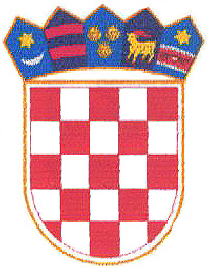 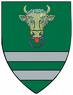 